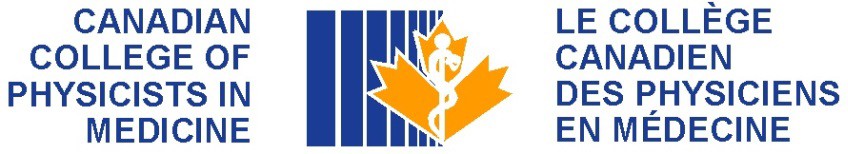 Titre de fellow – Formulaire d’évaluation du répondant du projetÀ remplir par le candidat au titre de fellowNom du candidat au titre de « fellow » du CCPM :Titre du (des) projet (s) :Nom et poste du répondant :Organisation du répondant :À remplir par le répondantNombre d’années et à quel titre vous avez connu le candidat :Veuillez inclure une lettre distincte avec votre évaluation de l’excellence et du leadership du candidat dans la pratique de la physique médicale. Indiquez à la fois votre rôle et celui du candidat dans le projet. Fournissez des exemples spécifiques de la pratique exemplaire du candidat comme indiqué dans le tableau ci-dessus. Veuillez envoyer le présent formulaire et la lettre par courriel à info@ccpm.ca.S.O.ExemplaireSupérieur MoyenMédiocre Vision : Le candidat a contribué à motiver l’équipe.Communication : Le candidat a formulé clairement le projet, les objectifs et les résultats souhaités.Suivi : Communication des résultats à l’intérieur et à l’extérieur du programme.Le projet a amélioré les procédures, ou les résultats, ou les deux.Le candidat a démontré la capacité de diriger du personnel technique au niveau du projet ou du programme.Manifestation de leadership.Le candidat a démontré un bon jugement.La méthodologie était correcte et complète.Le candidat a fait participer le personnel approprié au projet et créé des liens de collaboration productifs.Le candidat agit comme un ambassadeur de la profession de la physique médicale.